PENSION AND ANNUITIES VERIFICATION(LIHTC)Name of Company: _______________________________     Date: _______________________Address:                  _______________________________ 	    Re:    _______________________		        _______________________________      SS#: _______________________Gentlemen:We are required to verify the incomes of all members of families applying for admission as tenants and to periodically recertify income of the tenants.To comply with this requirement, we ask for your cooperation in providing the information requested below. This information will be used only in determining eligibility.Your prompt return of the information will be appreciated. If you have any questions please call me at______________________________.								Sincerely,								______________________________                                                                                                Manager             								______________________________                                                                                                Complex         								______________________________                                                                                                DateI hereby authorize the release of the requested information.____________________________________________        ______________________________Signature of Applicant                                                            DateRetirement Benefit:  $__________________________per   week / month / year. (circle one)Amount of last dividends paid: $______________________Dividend Frequency: _____________________________Name:_______________________________________         Date: ________________________Signature: ____________________________________Title: ________________________________________                                  Revised 01/2016RD/2014“This institution is an equal opportunity provider and employer”	  EQUAL HOUSING OPPORTUNITY 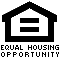 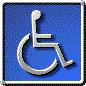 